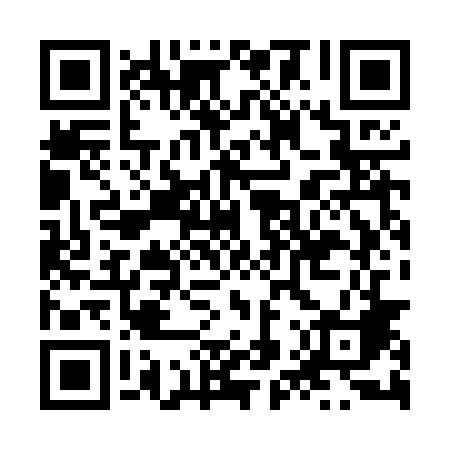 Ramadan times for Kotlowo, PolandMon 11 Mar 2024 - Wed 10 Apr 2024High Latitude Method: Angle Based RulePrayer Calculation Method: Muslim World LeagueAsar Calculation Method: HanafiPrayer times provided by https://www.salahtimes.comDateDayFajrSuhurSunriseDhuhrAsrIftarMaghribIsha11Mon4:214:216:2012:063:545:535:537:4512Tue4:184:186:1712:053:565:555:557:4713Wed4:154:156:1512:053:575:575:577:4914Thu4:124:126:1212:053:595:595:597:5115Fri4:104:106:1012:054:006:006:007:5316Sat4:074:076:0712:044:026:026:027:5517Sun4:044:046:0512:044:036:046:047:5818Mon4:014:016:0212:044:056:066:068:0019Tue3:593:596:0012:034:066:086:088:0220Wed3:563:565:5712:034:086:106:108:0421Thu3:533:535:5512:034:096:126:128:0622Fri3:503:505:5212:024:116:146:148:0923Sat3:473:475:5012:024:126:166:168:1124Sun3:443:445:4712:024:146:176:178:1325Mon3:413:415:4512:024:156:196:198:1626Tue3:383:385:4212:014:176:216:218:1827Wed3:353:355:4012:014:186:236:238:2028Thu3:323:325:3712:014:206:256:258:2329Fri3:293:295:3512:004:216:276:278:2530Sat3:263:265:3212:004:236:296:298:2831Sun4:234:236:301:005:247:317:319:301Mon4:194:196:2812:595:257:337:339:332Tue4:164:166:2512:595:277:347:349:353Wed4:134:136:2312:595:287:367:369:384Thu4:104:106:2012:595:297:387:389:405Fri4:064:066:1812:585:317:407:409:436Sat4:034:036:1512:585:327:427:429:467Sun4:004:006:1312:585:337:447:449:488Mon3:563:566:1012:575:357:467:469:519Tue3:533:536:0812:575:367:487:489:5410Wed3:493:496:0612:575:377:497:499:57